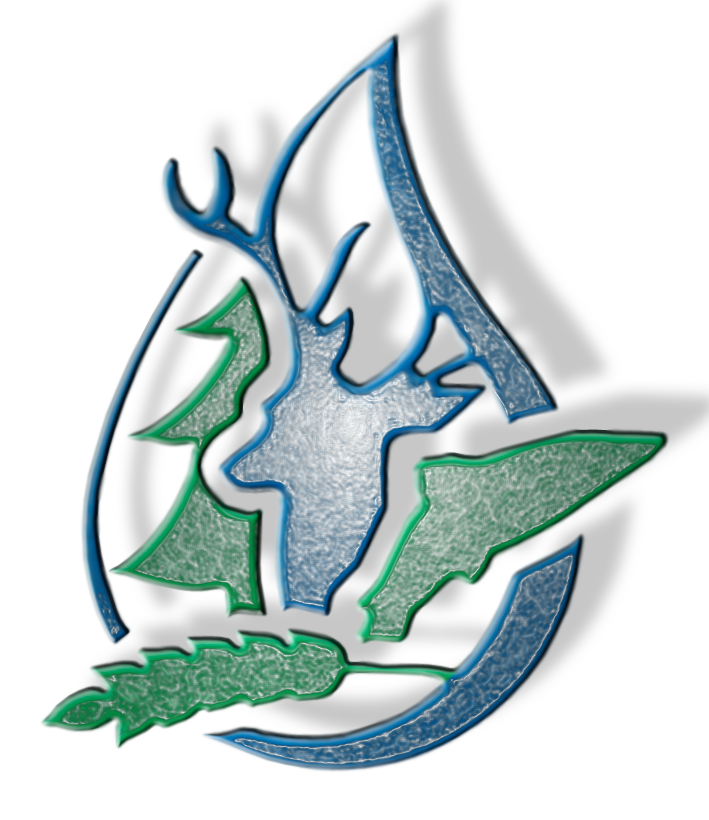 DOSSIER PRIORITAIRE : Plan directeur de l’eau : 4 rencontres des tables sectorielles (agricole, municipales (amont et aval), forêt privée, faune aquatique) pour réviser les pistes d’actions du PDE 2008-2014 accomplies.3 consultations publiques sur les nouveaux Portrait et Diagnostic et le Plan Directeur de l’Eau  par secteur d’activités et par MRC.Remise du Portrait, du Diagnostic et du Plan Directeur de l’Eau du bassin versant englobant la partie québécoise de la rivière Ristigouche en mars 2014 auprès du MDDEFP. Prochaine étape : révision des commentaires des 15 directions ministérielles pour mars 2015.Projets financés avec des partenaires :Projet Fondation de la Faune du Québec pour l’élaboration de cahiers du propriétaire agricole au sud du lac Matapédia;Projet de Gestion Intégré de cours d’eau en milieu agricole pour le sud du lac Matapédia financé par le MAPAQ ;Projet avec la Fondation de la Faune (Découvrir nos habitats fauniques) : Géorallye Terres et Rivières Durables (Autres partenaires Député Pascal Bérubé, Ex-ministre de l’environnement Yves-François Blanchet, Pacte rural des MRC Matapédia et Avignon, les municipalités de Sayabec, Val-Brillant, Causapscal et Matapédia) ;Projet Piquets dans le secteur agricole (MAPAQ BSL) dans le cadre du Plan d’Action de l’approche régionale : Il s’agit de délimiter la bande de riveraine de 3 mètres selon la ligne des hautes eaux.Caractérisation du Ruisseau Chaîne-de-Roche et cartographie.Trois Projets des jeunes en Action financés par Éco-Action via le Groupe d’Éducation et d’écosurveillance de l’eau : Sayabec, Causapscal, St-François-d’Assise.PISTES D’ACTIONS DU PDE DE L’OBVMRConfection de barils de récupération d’eau de pluie avec la maison de jeunes de St-François-d’Assise.J’adopte un cours d’eau : les écoles participantes sont celles de Matapédia, St-François-d’Assise et la Polyvalente de Sayabec.Survol benthos : Suivi de 5 stations au sud du lac MatapédiaRéseau de surveillance des lacs : 13 lacs de suivis Réseau-Rivières : Trois stations annuelles (Sayabec, Matapédia et Humqui (à Amqui). Une station pour un suivi estival au ruisseau Hazel (financé par le MDDELCC)PROJET INTER OBVCoordination  du Groupe d’achat d’arbustes riverains (GAAR) entre les OBV du BSL ;Organisation d’une rencontre inter OBV à Causapscal ;Définir les pistes d’actions agricoles régionales BSL pour le MAPAQ.DOSSIERS RÉGIONAUXPremière rencontre entre le Ministère du Transport Québec BSL-GIM et les Organismes de bassin versant du BSL et GIM ;Siège sur la Commission Régionale des Ressources Naturelles et du Territoire du  BSL ;Siège pour l’environnement sur la Commission d’Aménagement et de Développement de la MRC de La Matapédia pour le Développement de l’Écoterritoire habité ;Table de Gestion Intégré des Ressources et du Territoire de la 12-53/54 et de la 11-51/52.IMPLICATIONS DIVERSES DE L’OBVMRSoutien pour conciliation d’un poste d’inspecteur environnemental pour le secteur aval et d’un technicien en urbanisme : le poste demeure vacant ;Membre de l’exécutif du Conseil de Gestion de Bassin Versant de la Rivière Ristigouche ;Service de recherche et d’information juridique à caractère environnemental : Ste-Florence et CGBVRR.INFORMATION ET SENSIBILISATIONPrincipales interventions médiatiques (communiqués et entrevues) ;Présentation de l’état de santé du la du Portage à l’Association du lac du Portage 2013 ;Préparation d’un avis environnemental et socio-économique pour la ville d’Amqui dans le projet d’implantation d’une station d’essence sur l’aire l’alimentation en eau potable ;Kiosque à la fête de l’eau de Val-Brillant ;Organisation d’une tournée de formation Érosion et Gestion de la voirie avec le Groupe Rappel.Services-Conseils :Premier plan d’aménagement pour la marina de Val-BrillantPlantation dans les bandes riveraines de l’hôtel de ville d’Amqui et mise en place d’une barrière de sédiment à l’arrière du garage municipal. Le tout fait en coopération avec la Polyvalente d’Armand St-Onge avec le soutien du Maire d’Amqui dans la plantation.Réalisation d’un plan d’aménagement pour la bande riveraine pour le camp de Bûcheron de St-François-D’Assise.AUtres participations :Carole-Anne Gillis et Oriana Farina ont été subventionnées par L’Office de Jeunesse Internationale du Québec pour participer à un projet de rencontre avec des Organismes de Bassin Versant du Mexique.Participation au 14e Rendez-Vous de l’EAU des Organismes de Bassin VersantPROJETS confirmés pour 2014Projet de vulgarisation réglementaire visant à proposer une panoplie d’outils afin que le public et les acteurs de la gestion de l’eau accèdent plus facilement aux lois et règlements, comprennent davantage les responsabilités de chacun et intègrent plusieurs aspects juridiques dans leurs activités ou décisions. Financé en partie par l’Alliance de Recherches Universités Communautés (ARUC) et les municipalités d’Amqui, Causapscal, Sayabec, Sainte-Florence, St-Alexis de Matapédia, Saint-Léon-le-Grand, Saint-Vianney et de la MRC de La Matapédia.Le cahier des élus municipaux pour mieux connaître les habitats aquatiques et les stratégies nécessaires pour la gestion intégrée de l’Eau dans leur municipalité financé en partie par la Fondation Faune du Québec (Découvrir les habitats fauniques), l’Opération Bleu-Bert et la Fondation Richard Adam.Continuation des confections des barils de pluie avec les maisons des Jeunes pour encourager l’entreprenariat environnemental. Commandez vos barils!Mise en valeur et étude de potentiel de 3 milieux humides au sud du lac Matapédia (Financé par la Fondation de la Faune du Québec).Projets sous incubateur:Projet de reconnaissance des efforts agricoles pour une gestion intégrée de la ressource eau, appui obtenu par les syndicats de base de Matapédia et d’Avignon, le Club Action-Sol et en processus avec le MAPAQ pour du financement. Nous serions un secteur pilote. Jeunes intendants des ruisseaux : Insertion à l’emploi par les interventions en aménagement végétal des bandes riveraines en collaboration avec Tremplin Travail.Protection potentielle d'une frênaie à Sayabec.